Dear Mr. (Name>),Hope you’re well.I want to sincerely thank you for attending my graduation ceremony. It was a proud day for me, and I was honored to have shared this milestone with you.I am very thankful to you for the generous graduation gift and the note. You’ve always been a great inspiration for me and I hope that I can put the money you’ve gifted me to good use.I was delighted to spend some time with you at my party and hope we can meet again soon.Best Regards,(Your Name)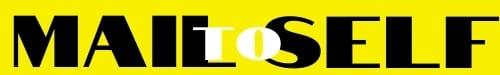 